ПАМЯТКАСоставление плана обучения правилам кормления грудьюПольза грудного молокаМатеринское молоко – прекрасный антидепрессант и для самой кормилицы. Здесь речь идет не о продукте питания, а о пользе процессов его образования и кормления, развивающих материнский инстинкт и нежные чувства к ребенку.Крепкий иммунитетПри грудном вскармливании младенец намного меньше подвержен влиянию вирусов и инфекций. Витамины и особые ферменты в грудном молоке приносят пользу тем, что укрепляют иммунитет малыша — он быстро растет, реже болеет, не отстает от возрастной нормы. Вскармливание грудью препятствует развитию у ребенка анемии и диабета, многочисленных недугов желудка и кишечника.Установление контакта                                                                                                 Полезное свойство грудного вскармливания — в том, что оно помогает установить глубокую эмоциональную связь между матерью и ребенком. Малыш, приложенный к груди в первые сутки после родов, растет куда более спокойным, чем сверстники на искусственном вскармливании. Впоследствии ребенок чувствует более сильную привязанность и любовь к матери.Уменьшение риска развития заболеванийПолезные свойства грудного молока защищают развивающийся организм малыша от множества недугов. Поскольку состав природной питательной смеси идеально сбалансирован, ребенок не испытывает недостатка в витаминах и минералах и не страдает от их переизбытка. Кишечная, нервная, сердечная, опорно-двигательная системы развиваются правильно и без помех, поэтому ребенок растет более здоровым.Если Вы кормите грудью, то:Для ребёнка:-Микрофлора кишечника быстро нормализуется и проблемы с пищеварением в будущем будут минимальны .-У ребёнка закладывается крепкий иммунитет на всю жизнь.-В большинстве случаев удаётся избежать задержек в речевом развитии ребёнка и получить серьёзную помощь в плане тренировки речевого аппарата в случае серьёзных речевых патологий.-Интеллектуальное развитие у детей на грудном вскармливании  намного выше по сравнению со сверстниками на искусственном вскармливании.-Это залог правильного формирования и развития нервной системы.-Организм детей гораздо лучше усваивает кальций и фосфор, что снижает риск заболевания рахитом.-Дети во взрослом возрасте гораздо реже подвержены риску развития хронических заболеваний (сахарного диабета, язва желудка, рассеянный склероз и т.д.).Для мамы:-Кормление грудью позволяет вернуть свой нормальный вес примерно за год без сидения на диете и изнурительных физических нагрузок.-Снижает риск возникновения послеродовой депрессии, т.к. при ГВ в организме женщины вырабатывается эндорфин-гормон.-Повышается стрессоустойчивость, укрепляется иммунитет, снижается риск развития остеопороза за счет лучшего усвоения кальция, а также уменьшается риск развития раковых заболеваний груди и яичников.Правила естественного вскармливания1. Перед каждым кормлением необходимо сцедить несколько капель молока, с которыми удаляют бактерии, легко попадающие в периферические отделы выводных протоков молочной железы.2. По окончании кормления молочную железу необходимо обсушить чистой мягкой салфеткой, чтобы не было мацерации сосков.3. Часто мыть грудь с мылом не рекомендуется, так как при этом удаляется сальная смазка с кожи сосков и ареолы, а это способствует появлению трещин.4. Каждое кормление грудью в среднем должно продолжаться не более 15-20 минут. Только новорожденного можно кормить более длительно — до 30-40 минут. Здоровые дети сами регулируют время кормления. «Ленивым сосунам для насыщения может потребоваться 20-30 минут, для «проворных» оказывается достаточным 5-10 минут. При этом и «ленивые и «проворные сосуны» съедают примерно одинаковое количество молока.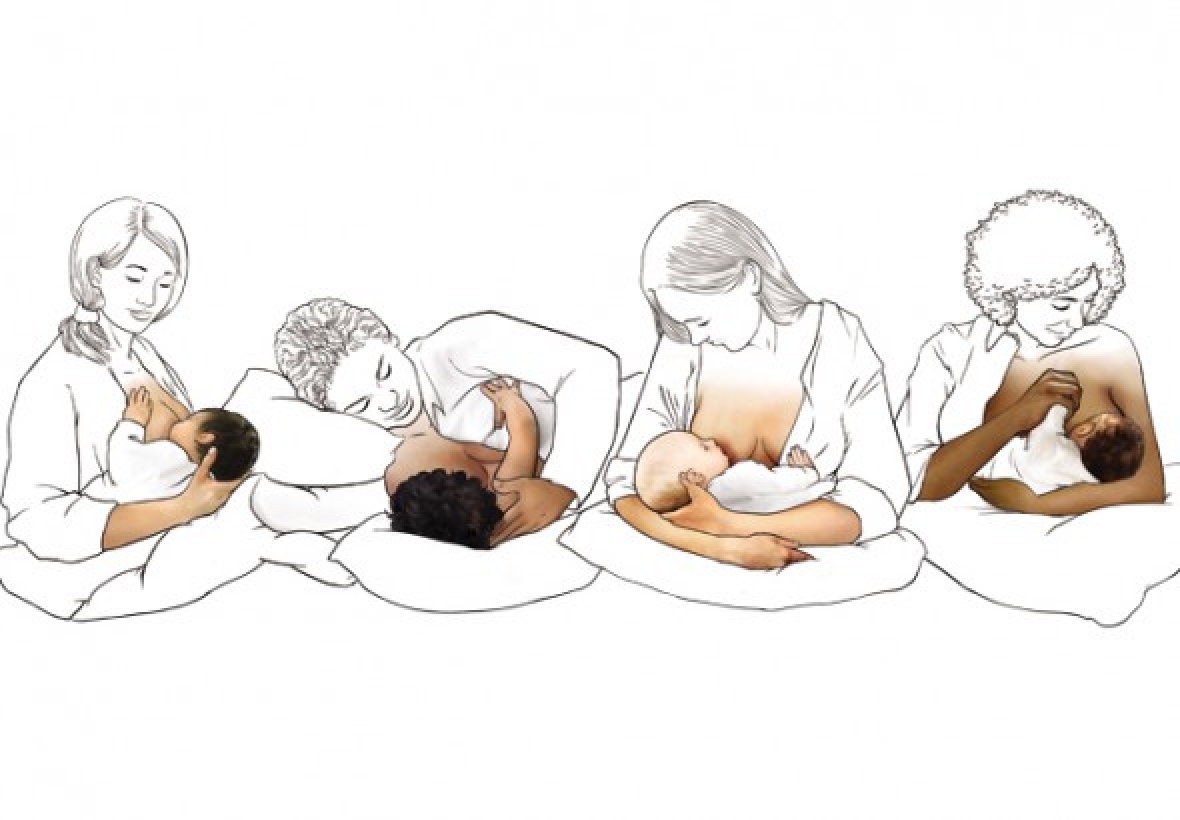 Правильное прикладывание новорожденного к груди матери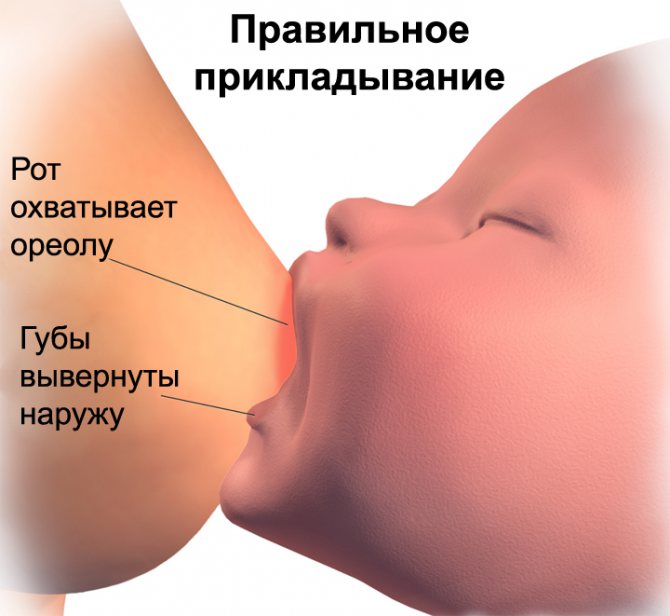 Техника прикладывания ребенка к груди1. Голова и туловище ребенка находятся на одной линии. Ребенок не может легко сосать и глотать молоко, если его голова искривлена или согнута.2. Лицо ребенка повернуто к груди матери, носик – напротив соска.3. Тело ребенка прижато к телу матери (живот к животу).4. Мать должна придерживать все тело ребенка снизу, а не только плечи и голову (особенно, если новорожденный недоношенный или с низкой массой).5.подбородок дотрагивается к груди матери;6.ротик ребенка широко открыт;7.нижняя губа вывернута;8.большая часть ареолы захвачена ртом ребенка;9.мать не чувствует боли даже при длительном сосании;10.слышно как ребенок глотает молоко.11.В первые дни после родов мать кормит ребенка лежа на боку. 12.Кормление грудью необходимо чередовать, чтобы обе молочные железы полностью опорожнялись. 